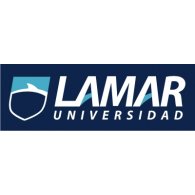 Medicina Basada en evidenciasMaestro: Jorge SahagúnAlumno: Bernardo Nicolás Benítez lopezoviedoMatricula: LME4440Hospital: (Hospital de la mujer)Tarea 4Estudio de la etiología y factores de riesgo asociados en una muestra de 300 pacientes con fibrilación auricular1.- ¿Se definieron adecuadamente los casos? Sí2.- ¿Los casos fueron incidentes o prevalentes?  Prevalentes, ya que el objetivo del estudio es analizar la etiología y prevalencia de los factores de Riesco en pacientes con fibrilación auricular.3.- ¿Los controles fueron seleccionados de la misma manera población/cohorte que los casos? Sí, porque solo se tomaron en cuenta pacientes que acudían por primera vez a consulta de cardiología con o sin FA. En la historia clínica se descartaban los factores de riesgo.4.- ¿La exposición al factor de riesgo fue similar en los casos que en los controles? Sí, porque el tiempo fue igual en todos.5.- ¿Qué tan comparables son los casos y los controles con la exposición al factor de riesgo? Es muy poco comparable.6.- ¿Fueron los métodos para controlar los sesgos de selección e información adecuada? Sí, Riesgo relatico: es una medida de asociación en los estudios de cohorte. Mide la fuerza de asociación entre la enfermedad y el factor de riesgo.RR > 1: Factor de riesgo (FR).RR= 1: indiferente: la incidencia es igual en expuestos y no expuestos.RR < 1: Factor de protección.Riesgo relativo = a/a+b                                        c/c+d         =     2.35Incidencia en expuestos = 0.33Incidencia en no expuestos = 0.14Odds ratio = 2.57Casos Controles Total FRA ) 300b)   7001000No FRc)   50d)    300350Total35010001350